Welcome to the
Parish Church of Holy Trinity, Blythburgh,
in the Sole Bay Team of ChurchesSunday 7 April 2019   Fifth of Lent    Choral EvensongIntroit    Drop, drop, slow tears    Orlando Gibbons 1583-1625Drop, drop, slow tears, and bathe those beauteous feet 
Which brought from heav'n the news and Prince of peace:
Cease not, wet eyes, his mercies to entreat; 
To cry for vengeance sin doth never cease: 
In your deep floods drown all my faults and fears; 
Nor let his eye see sin, but through my tears.	Words by Phineas Fletcher  1582-1650Hymn	Jesu, the very thought of thee	385Confession and AbsolutionThe Lord’s Prayer (All)Responses	Thomas Tomkins  1572-1656Psalm	Psalm 126First Reading	Isaiah 43.16-21Hymn	Praise to the Holiest in the height	439Magnificat	in A by Herbert Sumsion  1899-1995Second Reading	John 12.1-8Nunc dimittis	in A by Herbert Sumsion  1899-1995CreedResponses	Thomas Tomkins  1572-1656The Collect of the DayMost merciful God, who by the death and resurrection of your Son Jesus Christ delivered and saved the world: grant that by faith in him who suffered on the cross we may triumph in the power of his victory; through Jesus Christ your son our Lord, who is alive and reigns with you, in the unity of the Holy Spirit, one God, now and for ever.The Collect for PeaceThe Collect for aid against all perilsAnthem	When David heard    Thomas Tomkins 1572-1656When David heard that Absolon was slain, he went up to his chamber over the gate, and wept:  and thus he said, “O my son Absolon, would God that I had died for thee, O Absolon my son, my son”.	Words from 2 Samuel 18.33SermonPrayersHymn	Ah, holy Jesu	62(The offering will be taken up during this hymn)BlessingNOTICESOur music is led by The Blythburgh Singers, who enjoy singing church music and who meet on the first Sunday of the month to sing Choral Evensong here. For more details, please contact Helen Hudson on 01502 511546 or flautodolce@corystes.plus.com.Sunday 5 May at 6pm:  Instead of Choral Evensong, the Blythburgh Singers, together with an ensemble from Norwich Baroque, will be leading a sung Holy Communion based on Schubert’s Mass No 2 in G major, presided by the Revd Malcolm Doney.Our Annual Parochial Church Meeting, will take place on Thursday 11 April, 7pm in the Village Hall. Everyone on the (new) Electoral Roll will have received an invitation and a copy of our Annual Report and Accounts. We are still seeking a second Churchwarden, and we will also be looking to elect one member to the PCC. Nomination forms are available at the back of the church.Southwold Lent Lectures 2019 – The Last EnemyTONIGHT	Care for the Dying and the BereavedThe Rev Sister Sharon Connell, Chaplain and Spiritual Care Co-ordinator, St Nicholas Hospice, Bury St Edmunds14 April	The Last Enemy Who Will Be Destroyed is DeathThe Rt Revd Dr Mike Harrison, Bishop of DunwichAll the lectures are at 6.00pm in the United Reformed Church, High Street, Southwold.Lectures are available to listen online southwoldlectures.orgEASTER AT HOLY TRINITYPalm Sunday 14 April	11.15am	Holy Communion (Common Worship)Maundy Thursday 18 April	7.30pm	Holy Communion and Foot washing Good Friday 19 April	5pm	Easter Garden activity for children, followed by Easter egg huntEaster Day 21 April	11am	EucharistSaturday 27 April at 6pm in Holy Trinity – the Bristol Chamber Choir, directed by Gordon Pullin (well known to many of us as a former Director of the Blythburgh Singers) and joined by Yalda Davis (’cello), will be presenting a concert of music by Wilbye, Kirbye, Bennet, Britten, Pearsall and Bach. Free entry, with a retiring collection for church funds.The Friends of Holy Trinity Blythburgh will be holding their Open Day on the afternoon of Saturday 18 May at 2.30pm.  The speaker this year will be Canon Roy Tricker. All are welcome.REGULAR SERVICES1st Sunday	11.15am	Holy Communion (Common Worship) 
of the month		Joint service at St Andrew’s, Walberswick	6pm	Choral Evensong (BCP)
led by The Blythburgh Singers directed by Ellis Bell with organist Jonathan Palman2nd Sunday	11.15am	Holy Communion (Common Worship)
Joint service at Holy Trinity, Blythburgh3rd Sunday	9.30am	Morning Prayer (Common Worship)4th Sunday	9.30am	Holy Communion (BCP said)5th Sunday	11am	Team Service – see noticeboard for venue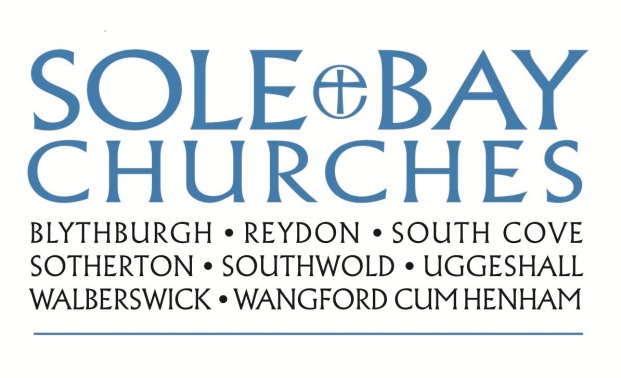 